Гуманитарный проект «Зеленый дом»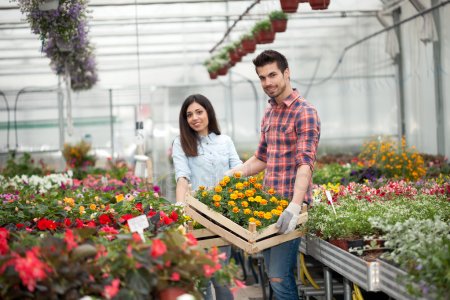 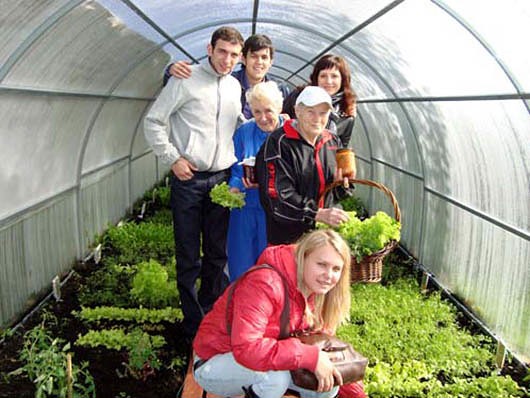 Наименование проекта: «Зеленый дом»Наименование проекта: «Зеленый дом»Срок реализации проекта: 1 годСрок реализации проекта: 1 годОрганизация-заявитель, предлагающая проект: Государственное учреждение социального обслуживания «Новогрудский психоневрологический дом-интернат для престарелых и инвалидов»Организация-заявитель, предлагающая проект: Государственное учреждение социального обслуживания «Новогрудский психоневрологический дом-интернат для престарелых и инвалидов»Цель проекта: формирование и развитие экологической и трудовой культуры проживающих дома-интернатаЦель проекта: формирование и развитие экологической и трудовой культуры проживающих дома-интернатаЗадачи, планируемые к выполнению в рамках реализации проекта:обучение трудовым навыкам проживающих дома-интерната для возможной дальнейшей профессиональной самореализации;содействие экологическому и трудовому воспитанию, развитию самостоятельности проживающих дома-интерната;обеспечение дома-интерната цветочно-декоративными растениями               и витаминизированной экологически чистой зеленью.Задачи, планируемые к выполнению в рамках реализации проекта:обучение трудовым навыкам проживающих дома-интерната для возможной дальнейшей профессиональной самореализации;содействие экологическому и трудовому воспитанию, развитию самостоятельности проживающих дома-интерната;обеспечение дома-интерната цветочно-декоративными растениями               и витаминизированной экологически чистой зеленью.Целевая группа: 50 человек в возрасте от 18 до 31 года.Целевая группа: 50 человек в возрасте от 18 до 31 года.Краткое описание мероприятий в рамках проекта:закупка и установка необходимого оборудования (теплица,  система отопления, стеллажи);приобретение садовых инструментов, строительных материалов, посадочного материала;проведение занятий, мастер-классов по выращиванию рассады.Краткое описание мероприятий в рамках проекта:закупка и установка необходимого оборудования (теплица,  система отопления, стеллажи);приобретение садовых инструментов, строительных материалов, посадочного материала;проведение занятий, мастер-классов по выращиванию рассады.Общий объем финансирования (в долларах США) - 40 400Общий объем финансирования (в долларах США) - 40 400Источник финансирования Объем финансирования (в долларах США)Средства донора 40 000Софинансирование400Место реализации проекта:  Республика Беларусь, Гродненская область, Новогрудский район, д. Большие КарнышиМесто реализации проекта:  Республика Беларусь, Гродненская область, Новогрудский район, д. Большие КарнышиКонтактное лицо:Макусь Наталья Ивановна, директор Государственного учреждения социального обслуживания «Новогрудский психоневрологический дом-интернат для престарелых и инвалидов»тел./ факс 8 01597 4-23-65, e-mail: novogr.di@mintrud.byКонтактное лицо:Макусь Наталья Ивановна, директор Государственного учреждения социального обслуживания «Новогрудский психоневрологический дом-интернат для престарелых и инвалидов»тел./ факс 8 01597 4-23-65, e-mail: novogr.di@mintrud.by